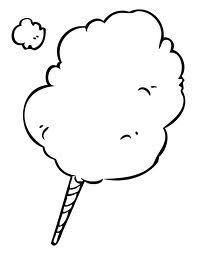 Sweet Things I Can Say to Myself